Медицинский факультет Ошского государственного УниверситетаПроект «Реформы медицинского образования в Кыргызской Республике»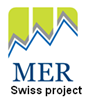 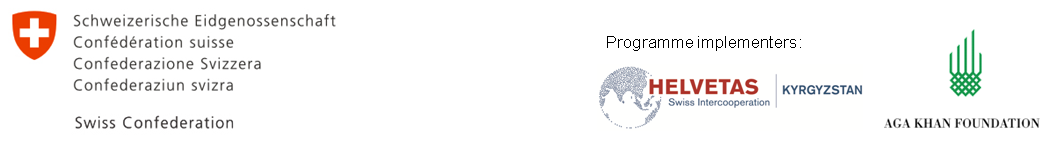 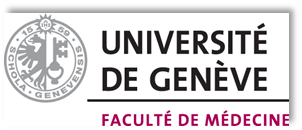 Додипломный уровень образованияДата проведения: 29.03.2021 - 3.04.2021 годаВремя: 9.00.-17.00.Место проведения: отель КлассикПриложение 2.1-й деньУчебный план, программы / 29.03.2021 г Участники от ОшГУ :1.Исмаилов А.А.- декан медицинского факультета2.Жообасарова Д.Ж. - зам.декана по модульно-интегрированной программе3.Турсунбаева А.Т. – председатель метод совета4.Айтиева Ш.Дж.- зам.декана по учебной работе 1-3 курсов Лечебного дела5.Тажибаев М.К.- зам.декана по учебной работе 4-6 курсов Лечебного дела6.Камчиев К.А.- зам.декана по производственной практики7. Бостонова Б.-специалист деканата2-й деньОрганизация и методология OSCE /  30.03.2021 гСписок ответственных по ОСКЭ:1. Исмаилов А.А. – декан медицинского факультета2.Турсунбаева А.Т.- председатель метод совета3.Рысматова Ф.Т. - препод.каф.Внутренние болезни 34.Камбарова А.О.- препод.каф.Педиатрии 15.Жуманалиева М.С.- препод.каф.Внутренние болезни 36.Ташиева Г.С.- препод.каф.Акушерства и гинекологии7.Исмаилова Ф.-препод.каф.Внутренние болезни 28.Тажибаев М.К.-зам.декана по учебной работе 4-6 курсов Лечебного дела9.Абдыраева Б.Р.- препод.каф.Эпидемиологии, микробиологии с курсом инфекционных болезней10.Мазарипова Э.А. - препод.каф.Хирургической болезни11.Айтиева Ж.Т. - препод.каф.Внутренние болезни 212. Жообасарова Д.Ж.- зам.декана по модульно-интегрированной программе13. Бостонова Б.-специалист деканата3-й деньТестология  /  31.03.2021 г Список ответственных по тестологии:  1. Исмаилов А.А. – декан медицинского факультета2. Турсунбаева А.Т. – председатель метод совета3. Ахмедова Д.П. – препод.каф.Педиатрии 14.Исмаилова Ф.У. – препод.каф.Внутренние болезни 25.Ташиева Г.С. – препод.каф.Акушерства и гинекологии6. Гаффорова Х.И.-препод.каф.Общей, клинической биохимии и патофизиологии7.Жуманалиева М.С.- препод.каф.Внутренние болезни 38.Исраилов Бакыт – препод.каф.Ортопедической и терапевтической стоматологии9. Мазарипова Э.А. – препод.каф.Хирургической болезни10.Жанибек к.К. – препод.каф.Гистологии и патанатомии11.Райымбердиева Э.- препод.каф.Фармацевтических дисциплин с курсом базисной и клинической фармакологии12. Жообасарова Д.Ж. – зам.декана по модульно-интегрированной программе13. Сакибаев К.Ш.-зав. Каф, анатомии и гистологии14. Бостонова Б.-специалист деканата4-й деньОлимпиада студентов-профориентация студентов выпускных курсов по ПДМО / 02.04.2021 г1. Жообасарова Д.Ж. – зам.декана по модульно-интегрированной программе2. Турсунбаева А.Т. – председатель метод совета3. Рысматова Ф.Т- каф.ВБ-34. Жуманалиева М.С- каф.ВБ-35. Исраилова Д.К- каф.ВБ-36. Султанов К.Д. - каф.ВБ-37. Ахунбаева Т.Р. - каф.ВБ-38. Айсариева Б.К- каф.ВБ-39. Нуруева З.А-каф. Педиатрии 110. Шерматова У.Б-каф. Педиатрии 111. Ганиева А.И-каф. Педиатрии 112. Турдубаев К.Т. -каф. Педиатрии 113.Алибаева А.А. - каф.ВБ-314.Турдуева А.К. - каф.ВБ-3ВремяПрограммаОтветственные28.03.21 гВылет команды ИМО, КГМА в г.Ош
Встреча с ректором, проректором ОшГУ, деканом медицинского факультета Мамбеталиева Д.К.Мамбетова А.К.Бегалиева С.Исакова Г.Б.Кожоназарова Г.К.Орозалиева Б.К.Баширова М.И.29.03.2021 год-Учебный план, программы29.03.2021 год-Учебный план, программы29.03.2021 год-Учебный план, программы9.00.-17.00.10.00.-10.30.13.00.-14.00.Работа с ответственными сотрудниками ОшГУ –- профессиональные стандарты, как основа для подготовки компетентного специалиста- Баширова М.И- учебный план- программы- контроль знаний- организация СРС- организация практики- Кофе-брейк-ОбедКГМАУчастники от ОшГУ 5-10 человек Мамбеталиева Д.К.Исакова Г.Б.Кожоназарова Г.К.Орозалиева Б.К.30.03.2021 год Организация и методология ОSCE30.03.2021 год Организация и методология ОSCE30.03.2021 год Организация и методология ОSCE9.00.-17.00.10.00.-10.30.13.00.-14.00.- Организация и методология ОSCEКофе-брейкОбедТренеры:Мамбеталиева Д.К.Онлайн-Анн Барофио, Дворкин М.И.31.03.2021 год- Тестология31.03.2021 год- Тестология31.03.2021 год- Тестология9.00.-17.00.10.00.-10.30.13.00.-14.00.- ТестологияКофе-брейкОбедТренеры:-КГМАИсакова Г.Б.Кожоназарова Г.К.Орозалиева Б.К.Мамбеталиева Д.К.ОшГУ- Сакибаев К.Ш., Жообасарова Д., Ташиева Г.С. 1.04.2021 год Ученый совет медицинского факультета ОшГУ1.04.2021 год Ученый совет медицинского факультета ОшГУ1.04.2021 год Ученый совет медицинского факультета ОшГУ14.00.Презентация по совместной работе, дальнейшие шаги по работе медицинского факультета ОшГУ, планирование-ИМООтв-деканат мед.факультета ОшГУ, Мамбеталиева Д.К. Азимова А.А.2.04.2021 год Олимпиада студентов - профориентация студентов выпускных курсов по ПДМО2.04.2021 год Олимпиада студентов - профориентация студентов выпускных курсов по ПДМО2.04.2021 год Олимпиада студентов - профориентация студентов выпускных курсов по ПДМО9:00- 14:00Презентация Азимова А.А. -Последипломное обучение Программа Олимпиада студентовРабота с деканатом медицинского факультета по организации учебного процессаОрг комитетМамбеталиева Д.К.Азимова А.А.Мамбетова А.К.14.00.-16.00.Встреча и обсуждение с деканатом по работе со студентамиМамбеталиева Д.К.Азимова А.А.Вылет из г.Ош